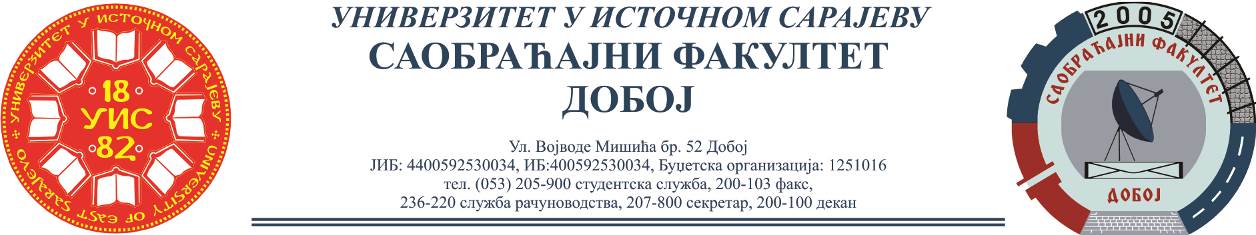 REZULTATI I KOLOKVIJUMA IZ PREDMETA LOGISTIKA U SAOBRAĆAJU,ODRŽANOG 18.04.2023.Dr Marko Vasiljević, redovni profesorRed.br.Prezime i imeBr.indeksaUkupno(max 50)1.Blagojević Marko 1570/21502.Đuričić Dragan1631/21503.Kovačević Maja1566/21504.Fetić Medina1591/21505.Barišić Dorja1581/21506.Borić Marija1629/21507.Aljić Emina1568/21508.Drobić Dragana1572/21509.Krsmanović Marko1586/215010.Ajanović Erma1579/214511.Tešanović Tamara1596/2142,512.Šadić Anida1587/2142,513.Stojanović Milica1588/214014.Hasić Armin1632/213515.Grbić Katarina1580/213016.Krajinović Nemanja1576/212817.Bajraktarević Nasir1574/2127,518.Suljaković Tarik1575/2127,519.Jopuz Dajana1600/212520.Filipović Josip1603/212521.Ilić Marijana1599/212022.Buljubašić Lamija1583/211023.Ilić Jelena1573/21724.Ritanović Jovana1616/21525.Purić Ljubana1598/21526.Huseinbašić Amina1620/212